Möteshandlingar i Meetings PlusMeetings Plus är ett verktyg för att på ett enkelt och överskådligt sätt visa möteshandlingar digitalt för både förtroendevalda och medborgare. Meetings Plus finns både på webben och via app.Meetings Plus för medborgare på webben hittar du på adressen https://forum.regionjh.se. 

Meetings Plus för förtroendevalda på webben hittar du på adressen https://moten.regionjh.se. (kräver inloggning)Du loggar in med det användarnamn och lösenord du får från sekretariatet. Du kan ändra lösenordet själv efter du loggat in första gången. Lösenordet ska innehålla minst 8 tecken, varav minst en stor bokstav och minst en siffra.AppenHar du en surfplatta med operativsystemen IOS (Apple), Android (Google) eller Windows 10 (Microsoft) kan du ladda hem appen Meetings Plus på deras respektive sida för appar, 
App Store (IOS), Google Play (Android) och Store (Windows). Inloggningen är den samma i appen som på webbsidan. Appen för Windows går också att ladda ner på PC från Store.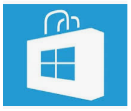 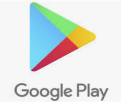 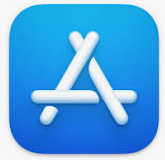 Meetings Plus som app har lite andra funktioner än webbversionen. I appen finns möjlighet att göra anteckningar/kommentarer i dokumenten, samt dela dem med andra personer eller grupper. Den funktionen finns inte i webbversionen. Sekretessdokument och dokument med känsliga personuppgifter kan efter inloggning läsas i appen, men inte på webben.Innan du loggar in första gången i appen, måste du Ändra organisation. Starta appen och klicka på Ändra organisation till vänster i bild.  Klicka på Mina organisationer och sedan på Lägg till organisation. Skriv in Region Jämtland Härjedalen i den övre rutan och i rutan för serveradress skriver du https://moten.regionjh.se. Klicka på Spara längst upp till höger. Användarnamn och lösenord ska du ha fått från sekretariatet. Om du inte fått det eller om det inte längre fungerar kan du kontakta din sekreterare eller någon annan på sekretariatet.Har du några frågor kan du kontakta Charlotte Funseth eller Jessica Hådell.